       POL.  D. ORATORIO STEZZANO  2006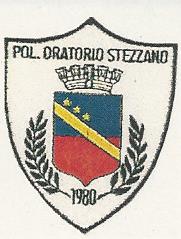 Stezzano 20/05/2019                                               Oggetto :  ISCRIZIONI NUOVA STAGIONE  2019/2020			In concomitanza iscrizioni alla nuova stagione 2019/2020   predisposto piccolo  vademecum per  facilitarVi  e facilitarci  iter  procedurale .                                           Il modello inerente all’iscrizione  degli  atleti  oltre  che nel nostro sito ,è disponibile presso ufficio segreteria, per una corretta compilazione  e  riconsegna 			Per il pagamento sarebbe gradito bonifico bancario al seguente  codice IBAN :			                           IT04R0894053570000000603011				INTESTATO : POLISPORTIVA ORATORIO STEZZANO                                            Chi opta per tale soluzione inserisca  nella causale   del Bonifico  : Iscrizione  (nome e cognome atleta), di seguito consegnare in  segreteria modello iscrizione debitamente compilato  e copia bonifico .			 Per coloro che prediligono soluzione di cassa   all’atto della consegna del modello iscrizione debitamente compilato   provvede a regolare quota  di rito , in contanti od assegno.                 		Come da consuetudine la  quota  può  essere versata a saldo , oppure con primo acconto  per entrambe le modalità di pagamento 			LE QUOTE D’ISCRIZIONE DOVRANNO  ESSERE  COMUNQUE  SALDATE 			                   PER FINE OTTOBRE 2019                                           E’ stato predisposto un apposito modello per la richiesta kit abbigliamento reperibile nel sito web e in segreteria  per gli atleti che necessitano di tale accessorio.                                           Si ringrazia per la fiducia accordata alla nostra associazione sportiva, e  per la gradita collaborazione. 			                                              Via Bergamo,15 – 24040 Stezzano (BG) – Tel. e Fax 035 4541460                                               Indirizzo mail  polorstezzano@virgilio.it  - P.IVA E CF 03319680165